Clock PartnersMake an appointment with four different people, one for 12, 3, 6, and 9 o’clock.Start with someone not currently at your table. 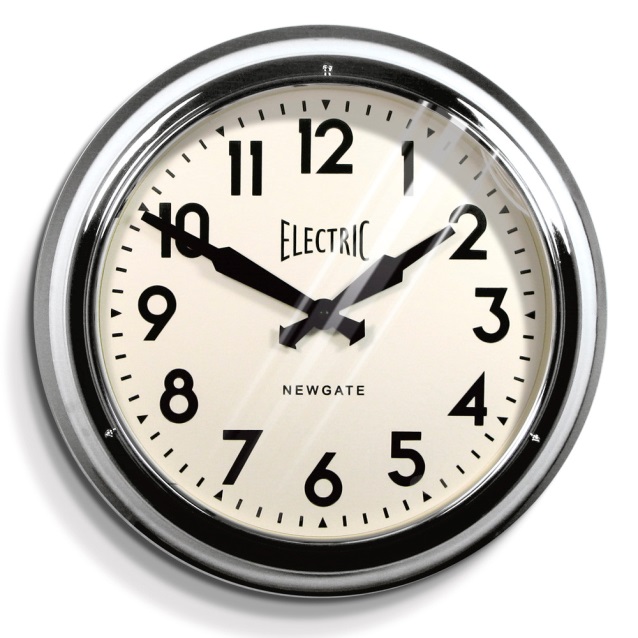 